Протокол№1 от « 4 » сентября  2020 годаЗаседания школьного спортивного клуба Повестка заседания:Выборы состава Совета, распределение обязанностейРазработка названия, символики, девиза клубаСоставление плана работы на 2020-2021 учебный годОрганизация проведения спортивных мероприятий в соответствии с планом работы школы.Слушали:1. Выборы состава Совета, распределение обязанностейВыступление директора лицея Е.В. Курлаевой о выборах состава Совета спортивного клуба, об избрании председателя Совета спортивного клуба и распределении обязанностей членов Совета.Решили:Избрать председателя Спортивного клуба и распределить обязанности членов следующим образом:2.Разработка названия, символики, девиза клубаРешили:Определить название спортивного клуба: «Юниор»Символика спортивного клуба: 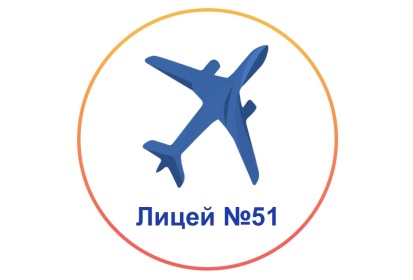 Девиз клуба: «Настойчиво и твердо к спортивным рекордам – вперед!».3.  Составление плана работы на 2020-2021 учебный годВыступление председателя клуба, о плане работы Совета и клуба на 2020-2021 учебный год.Решили: план работы клуба на 2020-2021  учебный год  утвердить4. Организация проведения спортивных мероприятий в соответствии с планом работы школы и управления образования.Слушали:Предложение ученика 10 класса Каубрак М.  об информировании классных коллективов о проведении спортивных мероприятий в школе через информационный стенд, расположенный в фойе школы, через школьный сайт.Постановили:Принять предложение Каубрак М. к сведению, организовать информирование о проводящихся спортивных соревнованиях и физкультурно – оздоровительных мероприятиях.Председатель собрания                                             Клюев Е.ПСекретарь                                                                   Черемисина Е.А.Протокол№2 от №2 от « 12 » октября  2020 годаЗаседания школьного спортивного клуба Повестка заседания:1.Организация  проведения  спортивных мероприятий в соответствии с план работы школы  и управления образованием.          Слушали:1. Клюева Е.П. учителя физической культуры, Моренец Г.Ю. учителя физической культуры  о проведение и участии в   спортивных мероприятиях в  соответствии с  планом работы школы и отделом образования.Решили: Информацию принять к сведению.Председатель собрания                                             Клюев Е.П.Секретарь                                                                   Черемисина Е.А.Протокол№3 от « 21 » декабря 2020 годаЗаседания школьного спортивного клуба Повестка заседания:1.Проведение  соревнований в школе. Слушали:1. Клюева Е.В. учителя физической культуры о проведение  соревнований в школе, которые сообщили, что  в школьных соревнованиях  за сентябрь –декабрь приняли участие 368 школьников, что составляет  100% от общего количества учащихся.Решили: Информацию принять к сведению.Председатель собрания                                             Клюев Е.П.Секретарь                                                                   Черемисина Е.А.Протокол№4 от « 15 » января  2021 годаЗаседания школьного спортивного клуба Повестка заседания:1. План работы на второе полугодие.2.Организация  проведения  спортивных мероприятий в соответствии с план работы школы  и управления образованием.          Слушали:1. Моренец Г.Ю. , которая познакомила с планом работы на 2-е полугодие .2. Клюева Е.П.  о проведение и участии в   спортивных мероприятиях в  соответствии с  планом работы школы и отделом образования.Решили: Утвердить план на 2 полугодие.Информацию принять к сведению.Председатель собрания                                             Клюев Е.П.Секретарь                                                                   Черемисина Е.А.Протокол№ 5 от « 8» февраля  2021 годаЗаседания школьного спортивного клуба Повестка заседания:1.Организация  проведения  спортивных мероприятий в соответствии с план работы школы  и управления образованием.          Слушали:1. Клюева Е.П. учителя физической культуры, Моренец Г.Ю. учителя физической культуры  о проведение и участии в   спортивных мероприятиях в  соответствии с  планом работы школы и отделом образования.Решили: Информацию принять к сведению.Председатель собрания                                             Клюев Е.П.Секретарь                                                                   Черемисина Е.А.Протокол№6  от «10 » марта 2021 годаЗаседания школьного спортивного клуба Повестка заседания:1.Создание странички спортивного клуба на школьном сайте2. Организация и проведение соревнований Слушали:1. Выступление Савушкиной Т.Р. о создании странички спортивного клуба на сайте школы.Решили:На сайте школы создать страничку школьного спортивного клуба.2.   Клюева Е.П. учителя физической культуры, Моренец Г.Ю. учителя физической культуры  о проведение и участии в   спортивных мероприятиях в  соответствии с  планом работы школы и отделом образования.Информацию принять к сведению.Председатель собрания                                             Клюев Е.П.Секретарь                                                                   Черемисина Е.А.Клюев Е.ППредседатель Совета, руководит спортивно – массовой работой клубаМоренец Г.Ю.Заместитель председателя СоветаОвчар Л.Л.член Совета-педагог школы (отвечает за спортивно- массовую работу)Каубрак МихаилЧлен Совета-представитель ученического сообщества (отвечает за пропаганду физкультуры и спорта)Черемисина Е.А.Секретарь (отвечает за организационно- методическую работу)